Tisztelt Elnökségi Tagok, Meghívottak!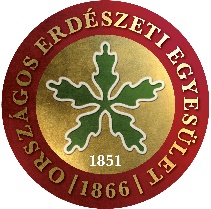 Az Országos Erdészeti Egyesület 2022. május 17-én, kedden 10:00 órai kezdettel tartja soron következő elnökségi ülését Budapesten, az Erdészeti Információs Központban (1021 Budapest, Budakeszi út 91.), melyre tisztelettel meghívlak. Elnökségi ülés napirend:Az OEE 2021. évi beszámolói (beszámoló és közhasznúsági melléklet, pénzügyi befektetési beszámoló)Előadó: Kiss László elnök, Elmer Tamás főtitkár, Bak Julianna EB elnök Az OEE 2022. évi munkaterve, pénzügyi és befektetési terveElőadó: Kiss László elnök, Elmer Tamás főtitkárKönyvvizsgáló megválasztásaElőadó: Kiss László elnökTagdíjat nem fizető tagok törlése a tagnyilvántartásbólElőadó: Elmer Tamás főtitkár2022. évi kitüntetési javaslatok jóváhagyása, és átadásának megbeszéléseElőadó: Tóth Gábor Díjbizottság elnök, Kiss László elnökOEE szakmai programja „a klímaváltozás hatásainak mérséklésére, erdeink alkalmazkodóképességének erősítésére és ökológiailag is fenntartható kezelésére”.Előadó: Kiss László elnökEgyesületi Választás 2022. Előadó: Kiss László elnökErdei Vándortábor Program Beszerzési szabályzataElőadó: Elmer Tamás főtitkárA 2022. évi Vándorgyűlés helyi csoportok nyugdíjas résztvevőinek támogatásaElőadó: Kiss László elnök, Elmer Tamás főtitkárEgyebekElőadó: Kiss László elnök, Elmer Tamás főtitkárKérem szíves részvételedet az elnökségi ülésen! A részvételről visszajelzést Udvardi Annamária részére a titkarsag@oee.hu címre vagy a 06 20 7767 491-es telefonszámra kérek.Jó szerencsét! Üdv az erdésznek!Budapest, 2022. május 5.Kiss László s.k.elnök